Nominación: 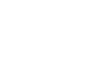 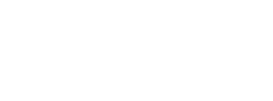 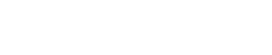 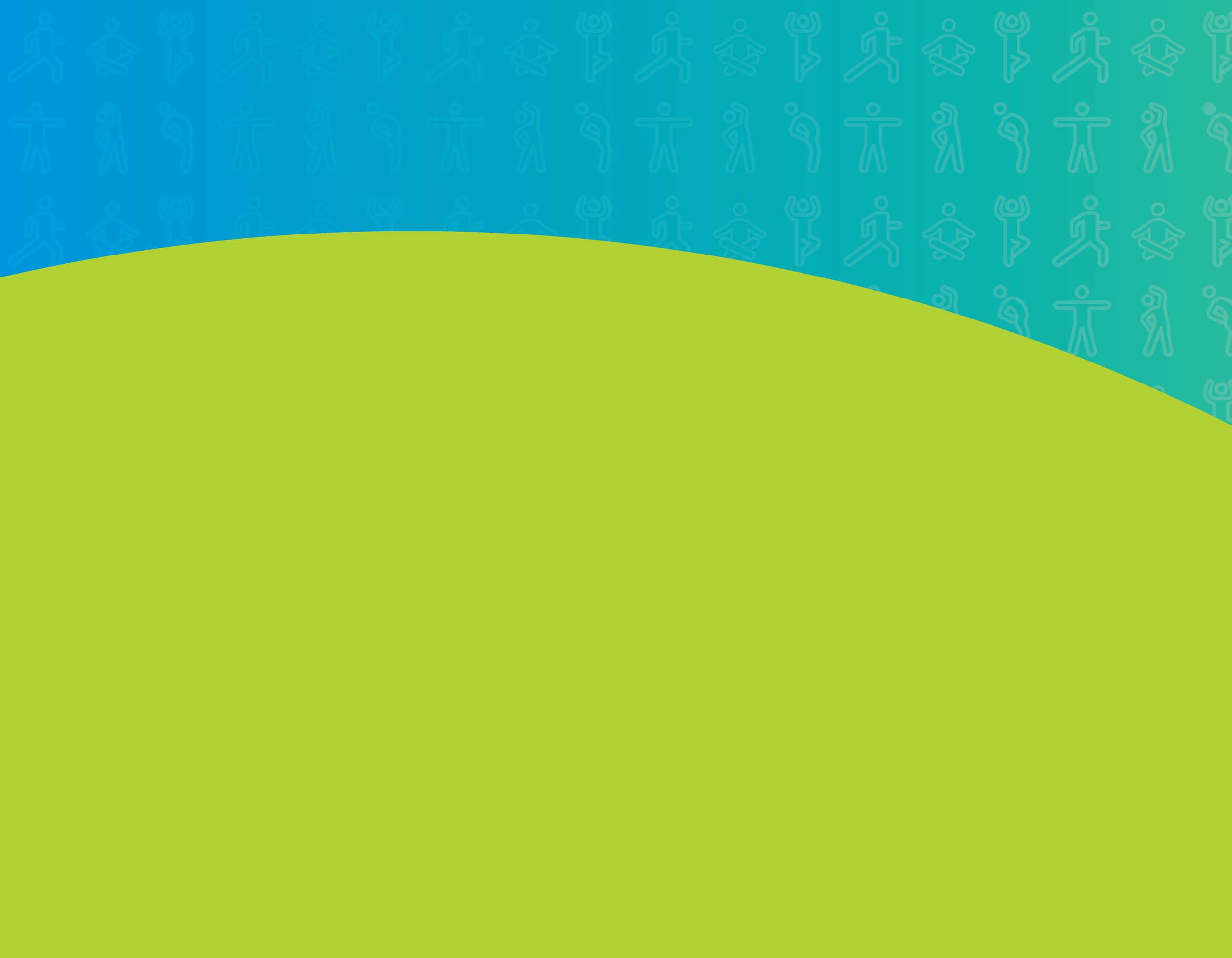 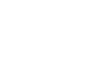 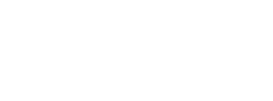 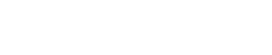 Capitán de Mejoramiento FísicoUn Capitán de Mejoramiento Físico es un rol de liderazgo de un atleta en un equipo Deportivo, para liderar al equipo en actividades relacionadas con el fitness y los hábitos saludables. Los capitanes de mejoramiento físico sienten pasión por el acondicionamiento físico, el ejercicio y los comportamientos saludables y pueden transmitir esta mentalidad a sus compañeros de equipo.VisiónLos capitanes de acondicionamiento físico alentarán y capacitarán a sus compañeros atletas para que estén saludables y en forma en todos los equipos de Olimpiadas Especiales.Usando sus habilidades de liderazgo y conocimiento de fitness, los capitanes pueden influir en las normas de sus compañeros de equipo, lo que a su vez puede afectar el comportamiento. Los equipos que tienen Capitanes de Mejoramiento Físico pueden:Completar el calentamiento y el enfriamiento apropiados en cada práctica o sesión de entrenamiento.Aprender consejos o lecciones de educación para la saludRecibir apoyo para practicar comportamientos saludables y alentarlos a participar en otros programas de salud/estado físico. Los Capitanes de Mejoramiento Físico deben: Tener pasión por el ejercicio físico y los comportamientos saludables, así cómo modelar esto para sus compañeros de equipo.Actuar como una influencia positiva con sus compañeros de equipo.Ser confiable, responsable y respetuoso siempreMostrar gran deportividad en todas las circunstancias y tener una gran actitud.Ser excelentes miembros del equipo y preocuparse genuinamente por quienes los rodean.Ser capaz de comunicarse efectivamenteLiderazgo + Entrenamiento del Capitán de Mejoramiento FísicoLuego de su nominación, se invitará a los Capitanes a completar el currículo de Liderazgo y Habilidades para el Liderazgo de Atletas de Olimpiadas Especiales. Esto brindará a los atletas capacitación en liderazgo, así como desarrollo personal y profesional que podrán aplicar a sus roles de liderazgo. El módulo de Capitán de Mejoramiento Físico proporcionará a los atletas información que les ayudará a introducir el fitness en su programa deportivo. Incluirá contenido sobre liderazgo en mejoramiento físico, componentes de mejoramiento físico, los beneficios del acondicionamiento físico, cómo liderar calentamientos y enfriamientos específicos del deporte y compartir concejos de salud.  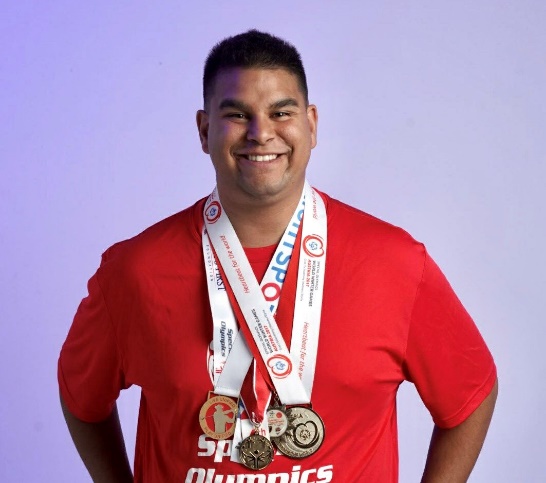 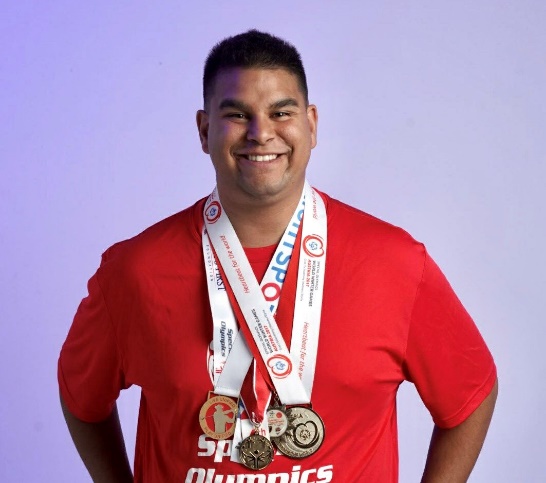 Nominación: Capitán de Mejoramiento FísicoEnvíe un correo electrónico a [inserte la dirección de correo electrónico aquí] con la siguiente información sobre el atleta:• Nombre y Apellido• Información de contacto (correo electrónico y número de teléfono)• [Equipo(s) en el que están]• [Nombre del Sub-Programa al que pertenece]• Deportes que practican• Una breve razón de por qué está nominando al atleta para ser Capitán de Fitness